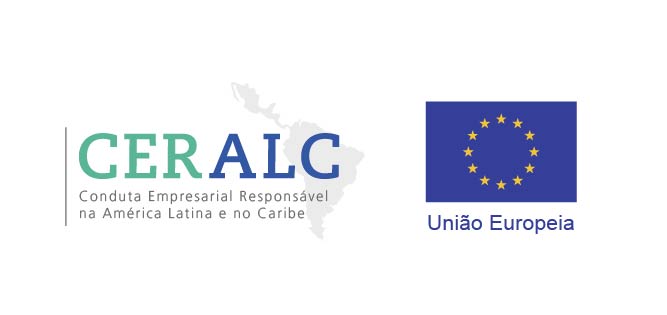 Projeto sobre Conduta Empresarial Responsável na América Latina e no Caribe  O projeto "Conduta Empresarial Responsável na América Latina e Caribe", implementado conjuntamente com a Organização Internacional do Trabalho (OIT) e a Organização para a Cooperação e Desenvolvimento Econômico (OCDE), visa promover um crescimento inteligente, sustentavel e inclusivo na EU, na America Latina e no Carive, apoiando práticas de conduta empresarial responsável em consonancia com as normas internacionais. O projeto é e elaborado en colaboracao como a  União Européia (EU).Quando:		 1 de Janeiro de 2019 - 31 de Dezembro de 2022Contato: 		rbclac@ohchr.org Mais informações: 	Ficha técnica do projectoBrochuraBrochura sobre o Alinhamento dos Instrumentos Internacionais do CERSites de projetos da OIT e da OCDEVer video: https://www.youtube.com/watch?v=CQ_K9wSc3Wc&feature=youtu.beAntecedentesA expectativa de que bens e serviços serão produzidos e fornecidos de forma responsável – isti eme m conformidade com as normas internacionais que garantem o respeito eos  direitos humanos, o trabalho decente e a proteção ambiental - cresceu significativamente. Ao memso tempo,  desde que o Conselho de Direitos Humanos aprovou por unanimidade os Princípios Orientadores sobre Empresas e Direitos Humanos da ONU (POEDH)  em 2011, as normas globais de conduta empresarial responsável (EBC) evoluíram no sentido de uma maior convergência, incluindo a responsabilidade corporativa de respeitar os direitos humanos. Governos, empresas e sociedade civil dos países da América Latina e Caribe (ALC) também estão demonstrando maior interesse em promover uma conduta empresarial responsável.Objetivos do projeto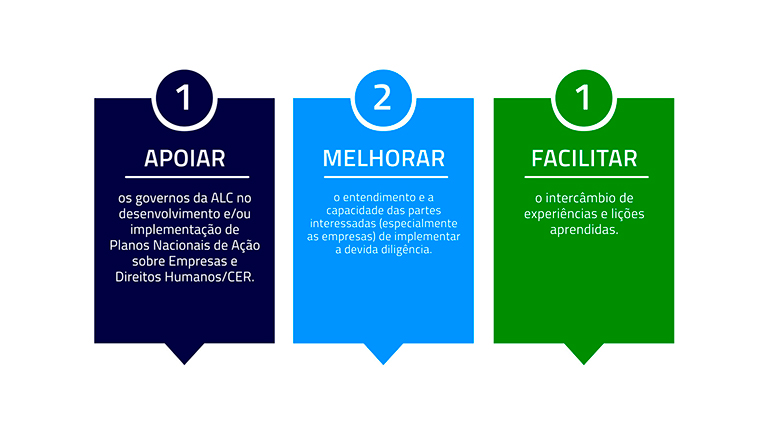 Âmbito e actividadesAs atividades da ACNUDH e do Grupo de Trabalho das Nacoes Unidad sobre Mepresas e Direttos Humanos (GT-UN) R incluem uma combinação de atividades regionais e nacionais. Existem actividades específicas por país na Argentina, Brasil, Chile, Colômbia, Costa Rica, Equador, México, Panamá e Peru.As atividades são realizadas pelos escritórios regionais da ACNUDH para a América do Sul (no Chile) e América Central (no Panamá), assim como pelos escritórios da ACNUDH na Colômbia e México, com o apoio da ACNUDH em Genebra. As atividades também envolvem o GT-UN e apoiam o seu mandato de promover a implementação dos Princípios Orientadores das Nações Unidas sobre Empresas e Direitos Humanos.As actividades são concebidas e implementadas em colaboração com as partes interessadas, com base nos processos e oportunidades existentes, em torno dos três componentes do Projecto.A. Na componente I - apoio ao desenvolvimento e/ou implementação de Planos de Acção Nacionais (PNAI) sobre Negócios e Direitos Humanos, as actividades destinam-se a  1. 	Promover processos inclusivos de múltiplos intervenientes para o desenvolvimento, implementação e avaliação dos PANs2.	Promover o alinhamento das políticas/regulamentos relacionados com as empresas  e os direitos humanos com os padrões internacionais 3.	Apoiar o reforço do acesso a mecanismos de reparação eficazes https://www.ohchr.org/SP/Issues/Business/Pages/NationalActionPlans.aspxhttps://www.ohchr.org/EN/Issues/Business/Pages/OHCHRaccountabilityandremedyproject.aspxB. No componente II - apoio aos processos de devida diligencia  em matéria de direitos humanos, as actividades são dirigidas:1. 	Facilitar o diálogo/aprendizagem entre empresas, sociedade civil, comunidades afetadas (indígenas e não indígenas) e associações empresariais2.	Desenvolver materiais/ferramentas de devida diligencia  em matéria de direitos humanos3.	Encorajar a colaboração com instituições locais com experiência em devida diligencia (ToT)https://www.ohchr.org/SP/Issues/Business/Forum/Pages/CorporateHRDueDiligence.aspxC. Na Componente III - promover uma plataforma regional sobre práticas empresariais responsáveis, a consulta multilateral regional tem como objectivo 1. 	Promover a aprendizagem entre pares e a troca de experiências2.	Avaliar e incentivar o progresso entre países e empresas da região3.	Promover a participação significativa de todas as partes interessadas Ver mais informações Fundo CERALC : https://rbclac-fund.org/?lang=pt-brConsulta Regional sobre Empresas e Direitos Humanos na América Latina e no CaribeA Consulta Regional sobre Empresas e Direitos Humanos é o encontro mais importante da região nesta área. Proporciona um espaço único para o diálogo entre governos, empresas, sociedade civil, grupos afetados, organizações de trabalhadores e organizações internacionais sobre tendências, desafios e boas práticas na prevenção e abordagem dos impactos dos direitos humanos relacionados às empresas. Este evento avaliará a implementação pelos Estados e empresas da região dos Princípios Orientadores das Nações Unidas sobre Empresas e Direitos Humanos e outras normas internacionais complementares, como as Diretrizes da OCDE para Empresas Multinacionais e a Declaração Tripartite de Princípios sobre Empresas Multinacionais e Política Social (Declaração da OIT sobre Empresas Multinacionais), e procura incentivar iniciativas para sua posterior aplicação.A IV Consulta Regional sobre Empresas e Direitos Humanos - "Looking Ahead: Actions to Promote Responsible Business Conduct" teve lugar nos dias 3 e 4 de Setembro de 2019 em Santiago, Chile. O evento foi organizado pelo Escritório Sul-Americano do Alto Comissariado das Nações Unidas para os Direitos Humanos (ACDH) e pelo Grupo de Trabalho das Nações Unidas sobre Negócios e Direitos Humanos, com o apoio da OIT e da OCDE no âmbito do projecto "Conduta Empresarial Responsável na América Latina e no Caribe"- Nota conceptual [Espanhol | Inglês]- Agenda [Espanhol | Inglês]- Fotos e vídeo- Resumo da Consulta (Espanhol)A V Consulta Regional sobre Negócios e Direitos Humanos será realizada de 8 a 9 de setembro de 2020 na Cidade do Panamá. - Nota Conceitual [Espanhol | Inglês]- Inscrição 